SloB (Variationer)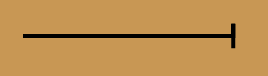 Screen  Dribbling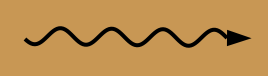   Cut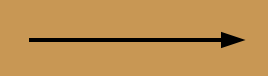   Pass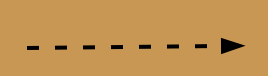   Hand off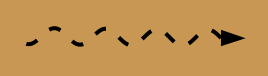 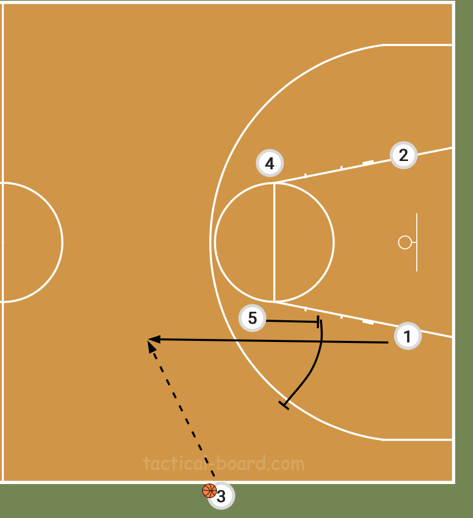 Quick: Point får downpin från femman. Passare från sidlinjen passar pointguard. Femman förflyttar sig efter downpin på pointguard för att sätta en backscreen på passarens försvarare.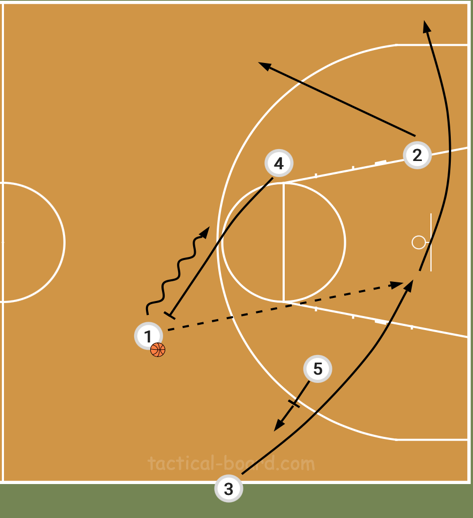 Quick: Trean utnyttjar backscreen och cuttar mot korg. PG passar om den är öppen. Annars lyfter 2 an ut till vinge på motsatt sida och trean springer ner till corner. Fyran sätter sedan screen på PG för en PnR/PopDown: Point får downpin från femman. Passare från sidlinjen passar pointguard och förflyttar sig ner till baseline för att få en screen.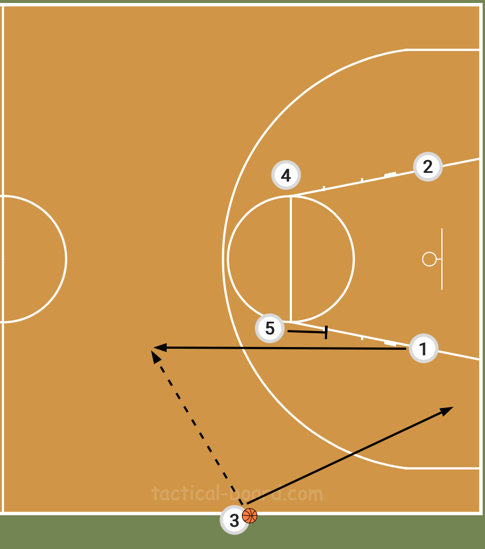 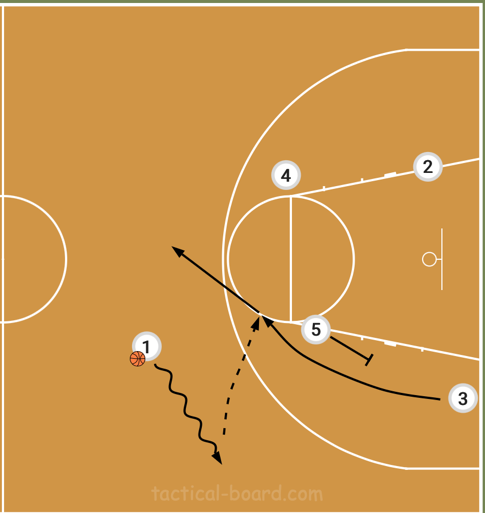 Down: Femman sätter downpin på före detta passare (3an) som kommer av screenen och letar efter ett skott. Om skott ej finns så placerar sig trean i mitten och får pass av point guard. Down: Trean har fått bollen i mitten. Fyran placerar sig för att sätta en downpin på tvåan som kommer av och letar efter ett skott eller en curl mot korg. 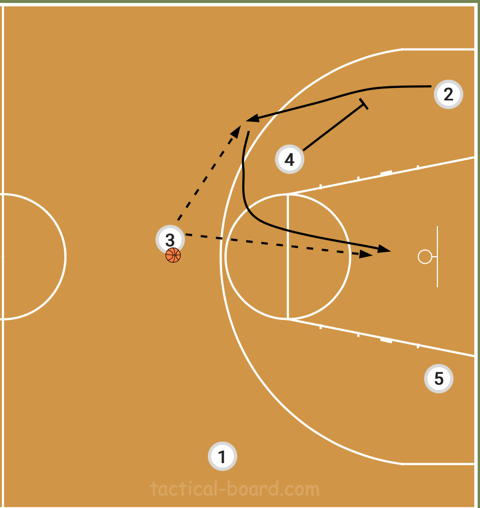 